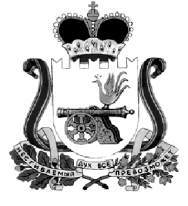 АДМИНИСТРАЦИЯ МУНИЦИПАЛЬНОГО ОБРАЗОВАНИЯ«КАРДЫМОВСКИЙ РАЙОН» СМОЛЕНСКОЙ ОБЛАСТИП О С Т А Н О В Л Е Н И Еот 17.02.2020   № 00105В целях удовлетворения потребности населения в пассажирских перевозках пригородным транспортом по маршрутам регулярных перевозок, в соответствии с постановлением Администрации муниципального образования «Кардымовский район» Смоленской области от 02.08.2013 г. № 0502 «Об утверждении порядка принятия решений о разработке муниципальных программ, их формирования и реализации в муниципальном образовании «Кардымовский район» Смоленской области», Администрация муниципального образования «Кардымовский район» Смоленской областипостановляет:Утвердить муниципальную программу «Развитие пассажирского транспорта в муниципальном образовании «Кардымовский район» Смоленской области», согласно приложению к настоящему постановлению.Признать утратившим силу:- постановление Администрации муниципального образования «Кардымовский район» Смоленской области от 24.02.2014 г. № 0143                     «Об утверждении муниципальной программы «Развитие пассажирского транспорта в муниципальном образовании «Кардымовский район» Смоленской области на   2014-2016 годы»;- постановление Администрации муниципального образования «Кардымовский район» Смоленской области от 24.09.2015 г. № 00582 «О внесении изменений в муниципальную программу «Развитие пассажирского транспорта в муниципальном образовании «Кардымовский район» Смоленской области на    2014-2020 годы»;- постановление Администрации муниципального образования «Кардымовский район» Смоленской области от 12.05.2016 г. № 00224 «О внесении изменений в муниципальную программу «Развитие пассажирского транспорта в муниципальном образовании «Кардымовский район» Смоленской области на    2014-2020 годы»;- постановление Администрации муниципального образования «Кардымовский район» Смоленской области от 10.02.2017 г. № 00077 «О внесении изменений в муниципальную программу «Развитие пассажирского транспорта в муниципальном образовании «Кардымовский район» Смоленской области на    2014-2020 годы»;- постановление Администрации муниципального образования «Кардымовский район» Смоленской области от 30.03.2017 г. № 00213 «О внесении изменений в муниципальную программу «Развитие пассажирского транспорта в муниципальном образовании «Кардымовский район» Смоленской области на    2014-2020 годы»;- постановление Администрации муниципального образования «Кардымовский район» Смоленской области от 04.10.2017 г. № 00655 «О внесении изменений в муниципальную программу «Развитие пассажирского транспорта в муниципальном образовании «Кардымовский район» Смоленской области на    2014-2020 годы»;- постановление Администрации муниципального образования «Кардымовский район» Смоленской области от 05.04.2018 г. № 00243 «О внесении изменений в муниципальную программу «Развитие пассажирского транспорта в муниципальном образовании «Кардымовский район» Смоленской области на    2014-2020 годы»;- постановление Администрации муниципального образования «Кардымовский район» Смоленской области от 05.03.2019 г. № 00128 «О внесении изменений в постановление Администрации муниципального образования «Кардымовский район» Смоленской области от 24.02.2014 № 0143;- постановление Администрации муниципального образования «Кардымовский район» Смоленской области от 03.12.2019 г. № 00783 «О внесении изменений в муниципальную программу «Развитие пассажирского транспорта в муниципальном образовании «Кардымовский район» Смоленской области».3.	Опубликовать настоящее постановление на официальном сайте Администрации муниципального образования «Кардымовский район» Смоленской области в сети «Интернет».4.	Контроль исполнения настоящего постановления возложить на заместителя Главы муниципального образования «Кардымовский район» Смоленской области Д.В. Тарасова.5.	Настоящее постановление вступает в силу со дня его подписания и применяется к правоотношениям, возникшим с 1 января 2020 года.МУНИЦИПАЛЬНАЯ программа«Развитие пассажирского транспорта в муниципальном образовании «Кардымовский район» Смоленской области»п. Кардымово2020ПАСПОРТмуниципальной программыРаздел 1. Содержание проблемы и обоснование необходимости ее решения программно-целевым методом.Транспортное обслуживание населения района осуществляется по 8-ми автобусным маршрутам: Кардымово – Титково, Кардымово – Нетризово, Кардымово – Каменка, Кардымово – Шестаково, Кардымово – Пнево, Смоленск – Кардымово, Ярцево – Кардымово, Смоленск – Верхнеднепровский, в том числе пять маршрутов - муниципальные (Кардымово – Титково, Кардымово – Нетризово, Кардымово – Каменка, Кардымово –– Шестаково, Кардымово – Пнево).Изменение тарифной, кредитной и налоговой политики, рост цен на энергоносители, рост количества личного транспорта привело к снижению объемов пассажирских перевозок, ухудшению экологических и технических характеристик автобусов, задействованных на обслуживании маршрутной сети.Для преодоления этих негативных факторов необходима разработка комплекса мероприятий по дальнейшему развитию пассажирского транспорта, целью которых должно быть улучшение качественных показателей перевозок пассажиров и повышение уровня доступности транспортных услуг.Программа устанавливает цели и задачи повышения эффективности использования транспорта, определяет организационные, технические и технико-экономические мероприятия, необходимые для ее реализации.Реализация Программы будет осуществляться на основе выполнения мероприятий отдельных направлений Программы, взаимоувязанных по целям, задачам и срокам исполнения.В целях развития транспортного обслуживания и удовлетворения спроса населения в пассажирских перевозках предусматривается:- разработка рациональных маршрутных схем перевозок пассажиров с учетом работы всех видов транспорта;- совершенствование нормативной правовой базы по организации пассажирских перевозок и оптимизации маршрутной сети;- установление транспортного сообщения малых поселений с административным центром муниципального образования.Решение указанных задач требует системного и программного подхода, совместного участия органов местного самоуправления и транспортных организаций Кардымовского района.С 2014 года в районе началась реализация муниципальной программы «Развитие пассажирского транспорта в муниципальном образовании «Кардымовский район» Смоленской области» на 2014 – 2020 годы.В 2016 году услугами перевозчиков воспользовались более 20 тысяч пассажиров.В 2017 году услугами перевозчиков воспользовались более 37 тысяч пассажиров.В 2018 году услугами перевозчиков воспользовались 37,05 тысяч пассажиров.Преодоление существующих препятствий и дальнейшее поступательное развитие потребностей населения в пассажирских перевозках пригородным транспортом по маршрутам регулярных перевозок муниципального образования  «Кардымовский район»  возможно только на основе целенаправленной работы. Основным инструментом реализации потребностей населения в пассажирских перевозках на среднесрочную перспективу в муниципальном образовании станет программа, которая включает в себя комплекс мероприятий, направленных на создание благоприятных условий в муниципальном образовании «Кардымовский район» Смоленской области.Так как пассажирские перевозки по внутрирайонным маршрутам убыточны, сама техника не новая, желаний осуществлять перевозки у предпринимателей особо нет, а транспортные услуги очень важное направление развития района, оно входит в стратегию развития района, обеспечивая улучшение качества жизни населения.Раздел 2. Цели, задачи и целевые показатели Программы.Цель Программы – удовлетворение потребностей населения в пассажирских перевозках пригородным транспортом по маршрутам регулярных перевозок.Задачи Программы:1. Финансовая поддержка перевозчиков, осуществляющих пассажирские перевозки автомобильным транспортом в межмуниципальном автомобильном сообщении на территории муниципального образования «Кардымовский район» Смоленской области.2. Повышение эффективности функционирования транспортной системы за счет уровня комфортности, безопасности транспортной системы и ее доступности, в том числе для маломобильных категорий граждан.Целевые показатели Программы:Раздел 3. Перечень программных мероприятий.Перечень программных мероприятий указан в приложении к Программе.Раздел 4. Обоснование ресурсного обеспечения программы.Общий объем финансирования Программы за счет средств бюджета муниципального образования «Кардымовский район» Смоленской области (далее также - районный бюджет) составит 13 020,0 тыс. рублей, в т.ч. по годам:2020 год – 2 170,0 тыс. руб.,2021 год – 2 170,0 тыс. руб.,2022 год – 2 170,0 тыс. руб.,2023 год – 2 170,0 тыс. руб.,2024 год – 2 170,0 тыс. руб.,2025 год – 2 170,0 тыс. руб.Объемы финансирования мероприятий Программы подлежат ежегодному уточнению с учетом с учетом складывающейся экономической ситуации по всем направлениям, а также объемом районного бюджета на соответствующий финансовый год, предусматривающих средства на реализацию Программы.Раздел 5. Механизм реализации программы.Механизм реализации Программы – это система скоординированных по срокам и объему финансирования мероприятий, обеспечивающих достижение намеченных результатов.Исполнителями Программы являются структурные подразделения Администрации муниципального образования «Кардымовский район» Кардымовского района и муниципальные бюджетные учреждения.Исполнители Программы несут ответственность за качественное и своевременное исполнение программных мероприятий, целевое и рациональное использование выделяемых на их реализацию бюджетных средств.Управление Программой осуществляет заказчик Программы.Заказчик Программы:- обеспечивает реализацию Программы и её финансирование;- осуществляет координацию деятельности её исполнителей и участников;- представляет в установленном порядке предложения по уточнению перечня мероприятий Программы на очередной финансовый год;- осуществляет мониторинг результатов реализации мероприятий Программы;- осуществляет формирование аналитической информации о реализации мероприятий Программы;- контролирует целевое и эффективное использование выделенных бюджетных средств;- осуществляет подготовку и предоставление ежегодных отчетов о реализации Программы;- организует размещение на интернет-сайте текста Программы и информацию о результатах её реализации.Порядок финансирования мероприятий программы из средств районного бюджета осуществляется путем выделения средств с последующим перечислением исполнителям конкретных мероприятий в установленном законом порядке.Корректировка программных мероприятий и их ресурсного обеспечения в ходе реализации Программы осуществляется путем внесения изменений в Программу и оформляется Постановлением Администрации муниципального образования «Кардымовский район».Контроль за реализацией муниципальной программы осуществляется заместителем Главы муниципального образования «Кардымовский район» Смоленской области.Перечень программных мероприятийОб утверждении муниципальной программы «Развитие пассажирского транспорта в муниципальном образовании «Кардымовский район»  Смоленской области»Глава муниципального образования «Кардымовский район» Смоленской областиП.П. НикитенковУтвержденапостановлением Администрации муниципального образования «Кардымовский район» Смоленской области от 17.02.2020 № 00105Наименование ПрограммыМуниципальная программа «Развитие пассажирского транспорта в муниципальном образовании «Кардымовский район» Смоленской области» (далее – Программа)Основание для разработки ПрограммыКонституция Российской Федерации, Гражданский кодекс Российской Федерации, Федеральный закон от 06.10.2003 г. № 131-ФЗ «Об общих принципах организации местного самоуправления в Российской Федерации», Устав муниципального образования «Кардымовский район» Смоленской области.Заказчик ПрограммыОтдел строительства, ЖКХ, транспорта, связи Администрации муниципального образования «Кардымовский район» Смоленской областиРазработчик (разработчики) ПрограммыОтдел строительства, ЖКХ, транспорта, связи Администрации муниципального образования «Кардымовский район» Смоленской областиЦели и задачи ПрограммыЦель Программы – удовлетворение потребностей населения в пассажирских перевозках пригородным транспортом по маршрутам регулярных перевозок.Задачи Программы:1. Финансовая поддержка перевозчиков, осуществляющих пассажирские перевозки автомобильным транспортом в межмуниципальном автомобильном сообщении на территории муниципального образования «Кардымовский район» Смоленской области.2. Повышение эффективности функционирования транспортной системы за счет уровня комфортности, безопасности транспортной системы и ее доступности, в том числе для маломобильных категорий граждан.Целевые показатели ПрограммыКоличество человек, проживающих в населенных пунктах, не имеющих регулярного автобусного и (или) железнодорожного сообщения с административным центром в общей численности Кардымовского районаСроки и этапы реализации Программы2020-2025 годыИсточники и объёмы
финансирования
ПрограммыОбщий объем финансирования Программы за счет средств бюджета муниципального образования «Кардымовский район» Смоленской области (далее также - районный бюджет) составит 13 020,0 тыс. рублей,в т.ч. по годам:2020 год – 2 170,0 тыс. руб.,2021 год – 2 170,0 тыс. руб.,2022 год – 2 170,0 тыс. руб.,2023 год – 2 170,0 тыс. руб.,2024 год – 2 170,0 тыс. руб.,2025 год – 2 170,0 тыс. руб.№ПоказательЕд. изм.Ожидаемые конечные результаты реализации ПрограммыОжидаемые конечные результаты реализации ПрограммыОжидаемые конечные результаты реализации ПрограммыОжидаемые конечные результаты реализации ПрограммыОжидаемые конечные результаты реализации ПрограммыОжидаемые конечные результаты реализации Программы№ПоказательЕд. изм.2020202120222023202420251.Количество человек, проживающих в населенных пунктах, не имеющих регулярного автобусного и (или) железнодорожного сообщения с административным центром в общей численности Кардымовского районачел.450425590590550500Приложениек муниципальной программе «Развитие пассажирского транспорта в муниципальном образовании «Кардымовский район» Смоленской области»№п/пНаименованиемероприятияСрок реализацииИсполнительОбъем финансирования (тыс. руб.)Объем финансирования (тыс. руб.)Объем финансирования (тыс. руб.)Объем финансирования (тыс. руб.)Объем финансирования (тыс. руб.)Объем финансирования (тыс. руб.)Объем финансирования (тыс. руб.)Источник финансирования№п/пНаименованиемероприятияСрок реализацииИсполнительвсегов том числе по годамв том числе по годамв том числе по годамв том числе по годамв том числе по годамв том числе по годамИсточник финансирования№п/пНаименованиемероприятияСрок реализацииИсполнительвсего202020212022202320242025Источник финансирования123456789101112Задача 1. Финансовая поддержка перевозчиков, осуществляющих пассажирские перевозки автомобильным транспортом в межмуниципальном автомобильном сообщении на территории муниципального образования «Кардымовский район» Смоленской областиЗадача 1. Финансовая поддержка перевозчиков, осуществляющих пассажирские перевозки автомобильным транспортом в межмуниципальном автомобильном сообщении на территории муниципального образования «Кардымовский район» Смоленской областиЗадача 1. Финансовая поддержка перевозчиков, осуществляющих пассажирские перевозки автомобильным транспортом в межмуниципальном автомобильном сообщении на территории муниципального образования «Кардымовский район» Смоленской областиЗадача 1. Финансовая поддержка перевозчиков, осуществляющих пассажирские перевозки автомобильным транспортом в межмуниципальном автомобильном сообщении на территории муниципального образования «Кардымовский район» Смоленской областиЗадача 1. Финансовая поддержка перевозчиков, осуществляющих пассажирские перевозки автомобильным транспортом в межмуниципальном автомобильном сообщении на территории муниципального образования «Кардымовский район» Смоленской областиЗадача 1. Финансовая поддержка перевозчиков, осуществляющих пассажирские перевозки автомобильным транспортом в межмуниципальном автомобильном сообщении на территории муниципального образования «Кардымовский район» Смоленской областиЗадача 1. Финансовая поддержка перевозчиков, осуществляющих пассажирские перевозки автомобильным транспортом в межмуниципальном автомобильном сообщении на территории муниципального образования «Кардымовский район» Смоленской областиЗадача 1. Финансовая поддержка перевозчиков, осуществляющих пассажирские перевозки автомобильным транспортом в межмуниципальном автомобильном сообщении на территории муниципального образования «Кардымовский район» Смоленской областиЗадача 1. Финансовая поддержка перевозчиков, осуществляющих пассажирские перевозки автомобильным транспортом в межмуниципальном автомобильном сообщении на территории муниципального образования «Кардымовский район» Смоленской областиЗадача 1. Финансовая поддержка перевозчиков, осуществляющих пассажирские перевозки автомобильным транспортом в межмуниципальном автомобильном сообщении на территории муниципального образования «Кардымовский район» Смоленской областиЗадача 1. Финансовая поддержка перевозчиков, осуществляющих пассажирские перевозки автомобильным транспортом в межмуниципальном автомобильном сообщении на территории муниципального образования «Кардымовский район» Смоленской областиЗадача 1. Финансовая поддержка перевозчиков, осуществляющих пассажирские перевозки автомобильным транспортом в межмуниципальном автомобильном сообщении на территории муниципального образования «Кардымовский район» Смоленской области1.1Субсидии на возмещение затрат, связанных с оказанием услуг по осуществлению пассажирских перевозок автомобильным транспортом в межмуниципальном автомобильном сообщении, не компенсированных доходами от перевозки пассажиров в связи с государственным регулированием тарифов по данным видам сообщений и средствами районного бюджета, предоставляемыми в целях обеспечения равной доступности услуг общественного транспорта2020 -2025 г.г.Администрация муниципального образования «Кардымовский район» Смоленской области12 600,02 100,02 100,02 100,02 100,02 100,02 100,0Районный бюджетИтого:в том числе:Итого:в том числе:Итого:в том числе:Итого:в том числе:12 600,02 100,02 100,02 100,02 100,02 100,02 100,0средства районного бюджетасредства районного бюджетасредства районного бюджетасредства районного бюджета12 600,02 100,02 100,02 100,02 100,02 100,02 100,0внебюджетные средствавнебюджетные средствавнебюджетные средствавнебюджетные средства0,00,00,00,00,00,00,0Задача 2. Повышение эффективности функционирования транспортной системы за счет уровня комфортности, безопасности транспортной системы и ее доступности, в том числе для маломобильных категорий гражданЗадача 2. Повышение эффективности функционирования транспортной системы за счет уровня комфортности, безопасности транспортной системы и ее доступности, в том числе для маломобильных категорий гражданЗадача 2. Повышение эффективности функционирования транспортной системы за счет уровня комфортности, безопасности транспортной системы и ее доступности, в том числе для маломобильных категорий гражданЗадача 2. Повышение эффективности функционирования транспортной системы за счет уровня комфортности, безопасности транспортной системы и ее доступности, в том числе для маломобильных категорий гражданЗадача 2. Повышение эффективности функционирования транспортной системы за счет уровня комфортности, безопасности транспортной системы и ее доступности, в том числе для маломобильных категорий гражданЗадача 2. Повышение эффективности функционирования транспортной системы за счет уровня комфортности, безопасности транспортной системы и ее доступности, в том числе для маломобильных категорий гражданЗадача 2. Повышение эффективности функционирования транспортной системы за счет уровня комфортности, безопасности транспортной системы и ее доступности, в том числе для маломобильных категорий гражданЗадача 2. Повышение эффективности функционирования транспортной системы за счет уровня комфортности, безопасности транспортной системы и ее доступности, в том числе для маломобильных категорий гражданЗадача 2. Повышение эффективности функционирования транспортной системы за счет уровня комфортности, безопасности транспортной системы и ее доступности, в том числе для маломобильных категорий гражданЗадача 2. Повышение эффективности функционирования транспортной системы за счет уровня комфортности, безопасности транспортной системы и ее доступности, в том числе для маломобильных категорий гражданЗадача 2. Повышение эффективности функционирования транспортной системы за счет уровня комфортности, безопасности транспортной системы и ее доступности, в том числе для маломобильных категорий гражданЗадача 2. Повышение эффективности функционирования транспортной системы за счет уровня комфортности, безопасности транспортной системы и ее доступности, в том числе для маломобильных категорий граждан2.1Разработка и ежегодная актуализация схемы транспортного обслуживания населения 2020 - 2025 г.г.Отдел строительства, ЖКХ, транспорта, связи Администрации муниципального образования «Кардымовский район» Смоленской области0,00,00,00,00,00,00,0-2.2.Организация централизованных перевозок людей для обеспечения транспортной доступности спортивных, образовательных и культурно-массовых мероприятий2020 -2025 г.г.Администрация муниципального образования «Кардымовский район» Смоленской области, Отдел образования Администрации муниципального образования «Кардымовский район» Смоленской области385,035,070,070,070,070,070,0Районный бюджет2.3.Оказание автотранспортных услуг по перевозке груза2020 -2025 г.г.Администрация муниципального образования «Кардымовский район» Смоленской области, Отдел образования Администрации муниципального образования «Кардымовский район» Смоленской области35,035,00,00,00,00,00,0Районный бюджетИтого:в том числе:Итого:в том числе:Итого:в том числе:Итого:в том числе:420,070,070,070,070,070,070,0средства районного бюджетасредства районного бюджетасредства районного бюджетасредства районного бюджета420,070,070,070,070,070,070,0внебюджетные средствавнебюджетные средствавнебюджетные средствавнебюджетные средства0,00,00,00,00,00,00,0Всего по программе:в том числе:Всего по программе:в том числе:Всего по программе:в том числе:Всего по программе:в том числе:13 020,02 170,02 170,02 170,02 170,02 170,02 170,0средства районного бюджетасредства районного бюджетасредства районного бюджетасредства районного бюджета13 020,02 170,02 170,02 170,02 170,02 170,02 170,0внебюджетные средствавнебюджетные средствавнебюджетные средствавнебюджетные средства0,00,00,00,00,00,00,0